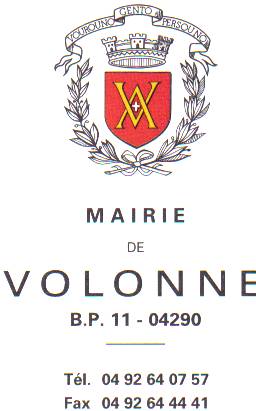 		VOLONNE, le                  			.                                      Mel : mairie.volonne@mairie-volonne.eu	                                                                                                                                                                                                                                          DESTINATAIRE : 04.92.62.12.80(VISA / MAIRIE)(SG/DOS.MAT.M.à D. : CNE et/ou  CCMD./ASSO.)LIEU…MANIFESTATION…DATE…DATE / ENLEVEMENT…DELAI / INTERVENTION…DEMANDEUR…COORDONNEES… OBJET :AVIS / RETOUR :